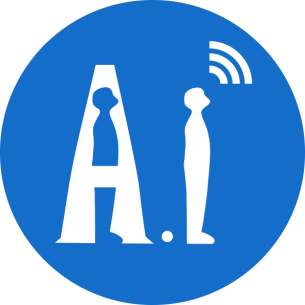 PB-02 Specifications	Version V1.0	Copyright ©2020Disclaimer and copyright notice The information in this article, including the URL address for reference, is subject to change without  notice.The Documentation is provided "as is" without any warranty, including any warranties of merchantability, fitness for a particular purpose, or non-infringement, and any warranties mentioned in the proposal, specification or sample. This document is not responsible for any infringement of any patent rights arising out of the use of the information in this document. No license, express or implied, by estoppel or otherwise, is hereby granted.The test data obtained in this paper are all obtained by Ai-Thinker laboratory , and the actual results may be slightly different.The Wi-Fi alliance membership mark is owned by the WiFi alliance. All trade mark names, trademarks and registered trademarks mentioned herein are the property of their respective owners and are hereby declared.The final interpretation right is owned by  Shenzhen Ai-Thinker Technology Co., Ltd.NoteThe contents of this manual may be changed due to the version upgrade of the product or other reasons. Shenzhen Ai-Thinker Technology Co., Ltd. reserves the right to modify the contents of this manual without any notice. This manual is only used as a guide, and Shenzhen Ai-Thinker Technology Co., Ltd. makes every effort to provide accurate information in this manual, but Shenzhen Ai-Thinker Technology Co., Ltd. does not ensure that the contents of the manual are completely true.All statements and information in this manual,and the recommendations do not constitute for any warranty, express or implied.Document development / revision / revocation resumeProduct Overview PB-02 is a BLE 5.0 low-power Bluetooth module based on PHY6212 chip; supports SIGMesh.. PHY6212 is equipped with ARM® Cortex™-M0 32-bit processor, 138KB SRAM,  ultra-low power consumption,high performance and wireless multi-mode characteristics,, supports BLE functions of security, applications and wireless updates.PB-02 module has the function of Bluetooth mesh networking; the communication between devices through peer-to-peer network, using Bluetooth broadcast for communication, can ensure timely response in the case of multiple devices. It is mainly used in intelligent lamp control,wearable smart device, retail payment and other Internet of things fields; it can meet the requirements of low power consumption, low delay, low cost wireless data communication.Characteristics1.1 mm spacing SMD-20 package6 channels PWM outputThe antenna adopts PCB onboard antenna; at the same time, half hole pad and antenna hole are reserved. The half-hole pad can guide the antenna to the motherboard, and the antenna hole can be directly welded to the spring antenna. Brightness (duty cycle) adjustment range 5%-100%Factory default cool and warm color 50%PWM output frequency 1KHz Features with NightlightSwitching Color Temperature with Wall SwitchingMain parametersTable 1 main parameter descriptionsElectrical parametersElectrical characteristicsPB-02 module is electrostatic sensitive equipment, when handling need to take special precautions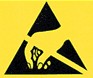 Absolute maximum ratingAny more than the following absolute maximum values can cause module damagePower consumptionRF parametersTransmission powerReceiving sensitivityAppearance dimensions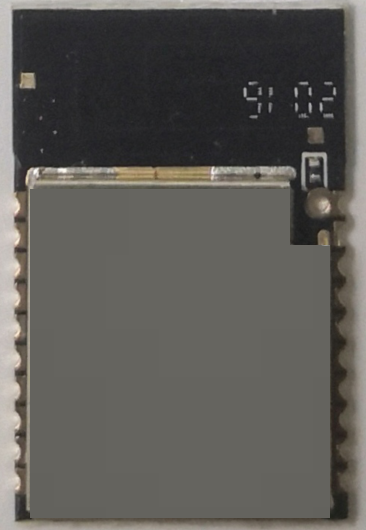 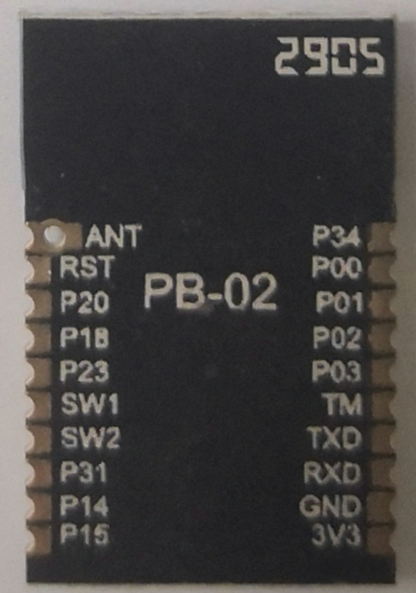 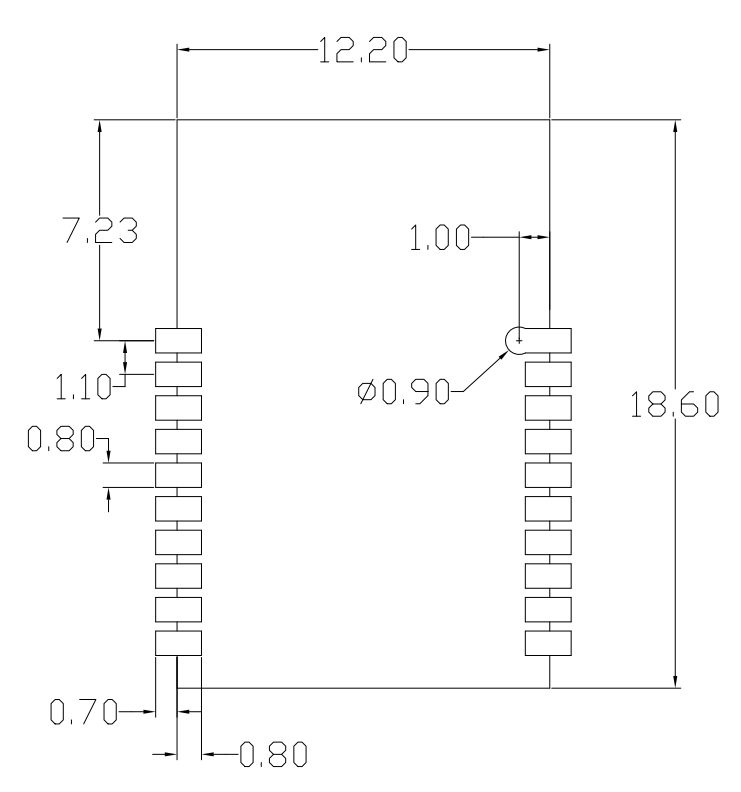 四. Definition of pinsPB-02 Foot SchemesThe PB-02 module has a total of 20 interfaces. As shown in the pin diagram, the pin function definition table is the interface definition.Foot function definition table五. Schematic diagrams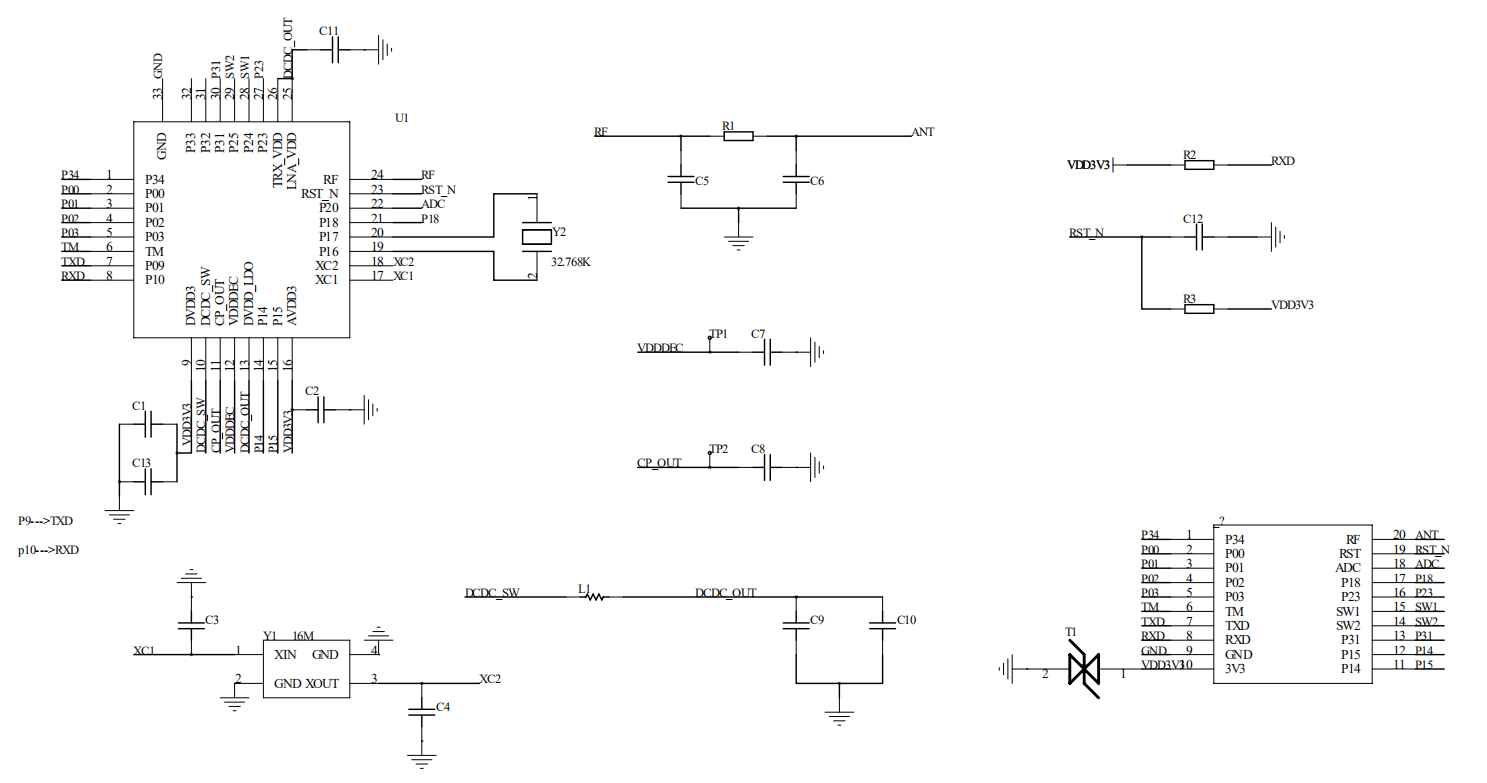 六. Design guidanceApplication circuit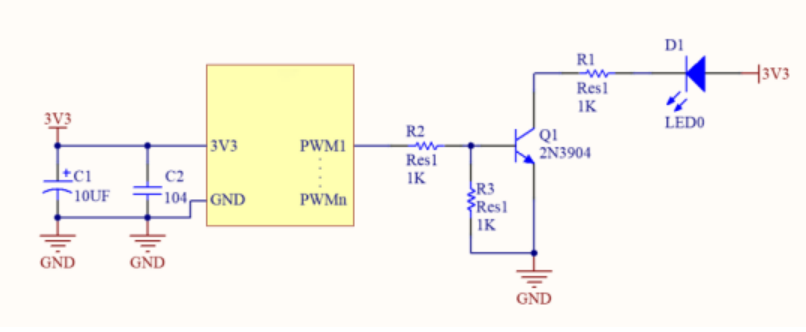 2. recommended module package design dimensionsNote: This is the PB-02 module package diagram, It is recommended to design the PCB board according to this diagram, so that the module can work normally on the PCB board; and when designing the pads, please pay attention to the design of the pads on the PCB. The pad is retracted and offset, and the PCB pad is expanded from the module pad do not affect the use of the module.3. antenna layout requirements(1)、For the installation position on the motherboard, the following two methods are recommended:Solution 1: Put the module on the edge of the motherboard, and the antenna area extends out of the edge of the motherboard.Solution 2: Put the module on the edge of the motherboard, and hollow out an area at the antenna position on the edge of the motherboard.In order to meet the performance of the onboard antenna, it is forbidden to place metal parts around the antenna, away from high-frequency components.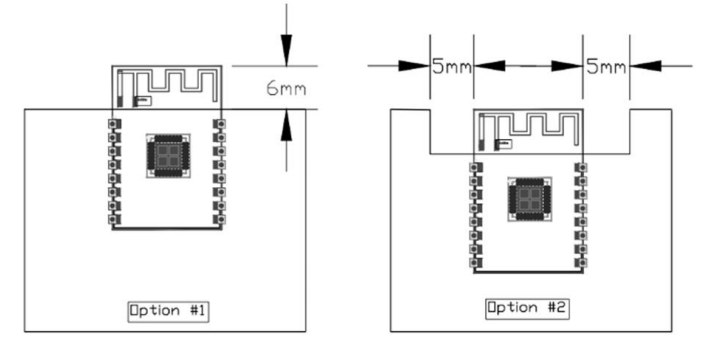 4. power supply(1)、 Recommend 3.3V voltage, peak current above 50mA(2)、 It is recommended to use LDO for power supply; if DC-DC is used, the ripple is recommended to be controlled within 30mV.(3)、It is recommended to reserve the position of the dynamic response capacitor for the DC-DC power supply circuit, which can optimize the output ripple when the load changes greatly.(4),It is recommended to add ESD devices to the 3.3V power interface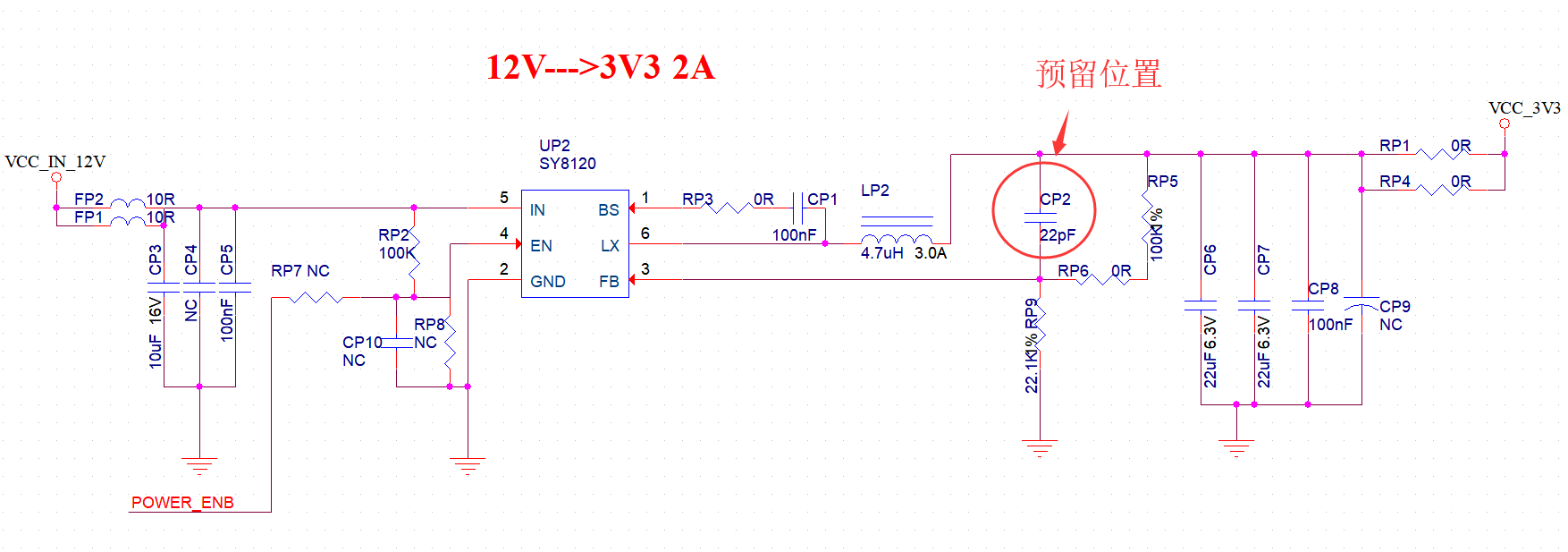 Design description of PWM dimming schemeFor lamps that require dimming function, only require to connect the PWM pin of the corresponding color to the control end of the subsequent drive circuit; PWM independent output is a digital signal with 100 levels of adjustable duty cycle, and the subsequent circuit can be voltage drive type or a current drive type.Diagram of connection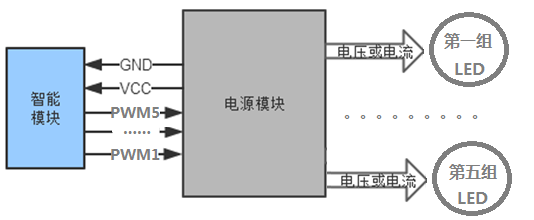 6.LED Drive Reference DesignThe PB-02 module application only requires 3.3V power supply and a simple drive circuit to realize smart light control. Take the MOS tube driving a positive white light as an example. The design refers to the following figure; CW_I is the PWM output pin of the positive white light of the module , Q1 is a MOS tube, WW is an LED lamp bead, and the design method of the other 4-way lamp driving circuit is the same as this way.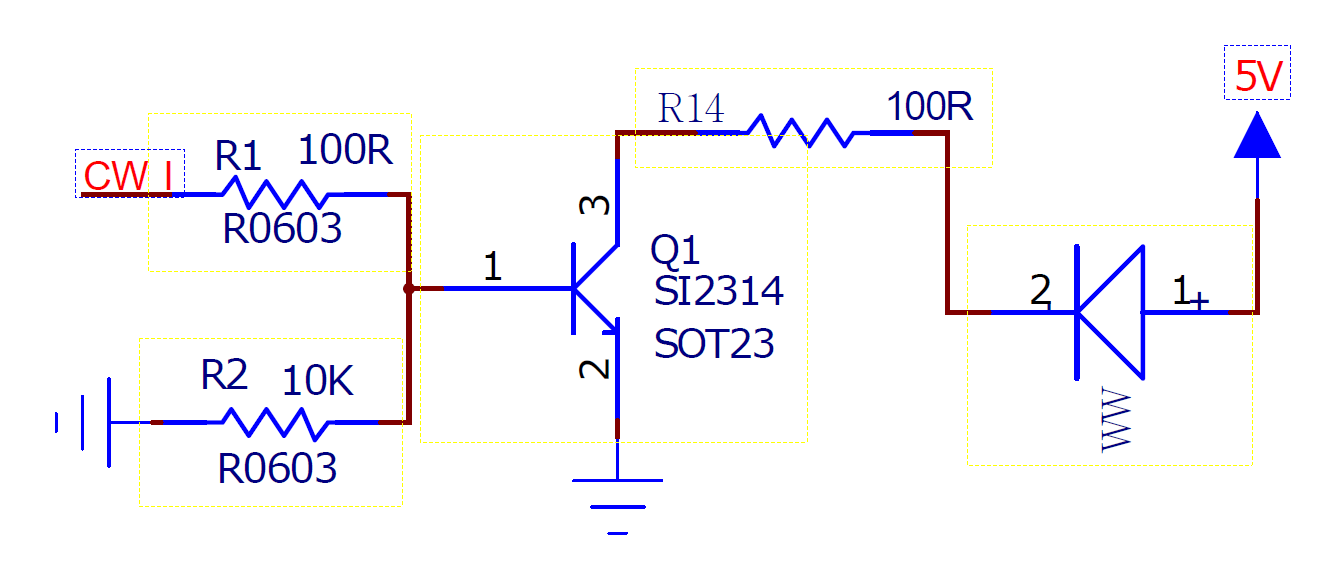 七. Reflow soldering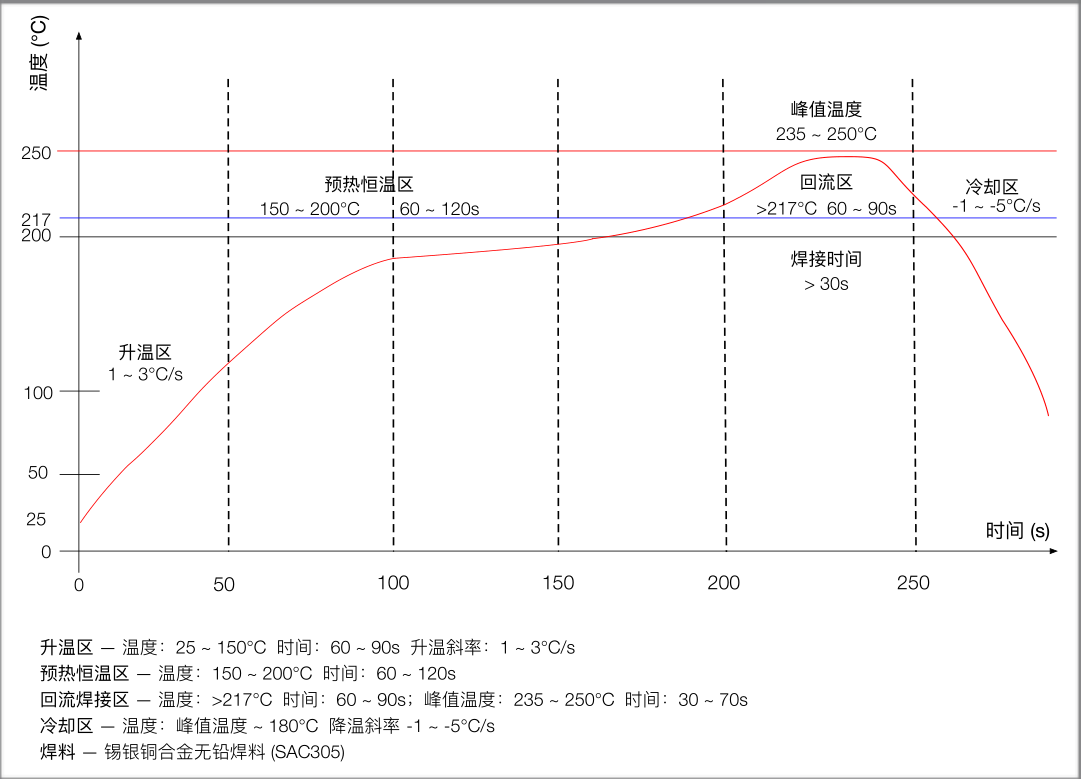 八.Packaging information       as shown below, the PB-02 packing is tape packing.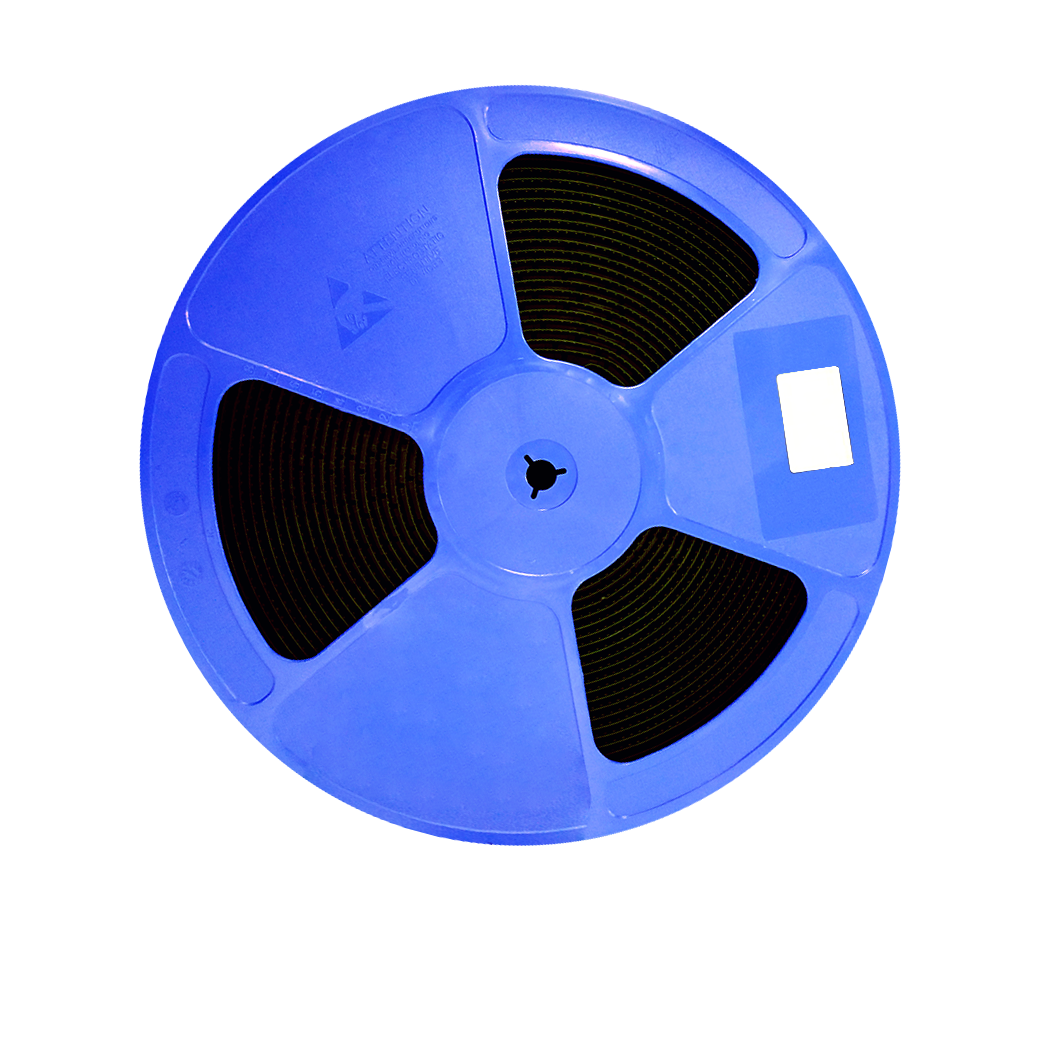 九. Contact us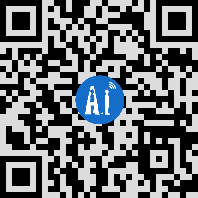 Official website: https://www.ai-thinker.comDevelopment DOCS ：http s ：//d ocs.ai-thinker.comOfficial Forum: http://bbs.ai-thinker.comSample purchase: https://anxinke.taobao.comBusiness cooperation: sales@aithinker.comTechnical support: support@aithinker.comCompany Address: Building C, Huafeng Intelligent Innovation Port, Xixiang, Baoan District, ShenzhenTel :0755-29162996VersionDateDevelopment/revisionDevelopmentApprovalV1.02020.05.29Initial developmentXie YijiModelPB-02Dimensions12.2*18.6*2.3(±0.2) MMPackageSMD-20Wireless StandardsBluetooth 5.0Frequency range2400~2483.5 MHzMaximum transmit powerMaximum dBm 10Receiving sensitivity-93±2 dBmInterfaceGPIO/PWM/SPI/ADCOperating temperature-40℃ ~ 85 ℃ 	Storage environment-40℃~125℃,<90%Power supply rangeSupply voltage 2.7 V ~3.6 V, supply current ≥50 mAPower consumptionDeep sleep mode :0.7 uA (IO wake-up)Power consumptionDormancy mode :2 uA (RTC wake-up)Power consumptionRX mode :7 mAPower consumptionTX (10dBm):25mAName Minimum valueTypical valuesMaximum valueUnitsSupply voltage2.73.33.6VI/O supply voltage (VCCIO)-0.3-3.6VOperating temperature-40-+85℃Storage temperature-40-+125℃Name Typical valuesUnitsEmission power consumption (10 dBm)25mAReceiving Power7mALight Sleep2uADeep Sleep0.7uANameMinimum valueTypical valuesMaximum valueUnitsAverage power-8.510dBmNameMinimum valueTypical valuesMaximum valueUnitsReceiving sensitivity-95-93-dBmNo.Name Functional Description1P34GPIO34, all features are configurable*Note: Interrupt and ADC functions are not supported2P00GPIO00, all functions are configurable/ JTAG_TDO*Note: ADC functionality not supported3P01GPIO01, all functions are configurable/ JTAG_TDI*Note: ADC functionality not supported4P02GPIO02, all functions are configurable/ JTAG_TMS*Note: ADC functionality not supported5P03GPIO03, all functions are configurable/ JTAG_TCK*Note: ADC functionality not supported6TMFlash mode selection, this pin pull-up to high level , boot start into flash mode7TXDSerial URAT_TXD8RXDSerial URAT_RXD9GNDGround 103V3Power supply, typical value 3.3 V11P15GPIO15, all features configurable/ AIO <4>12P14GPIO14, all features are configurable/ AIO <3>13P31GPIO31, all features are configurable*Note: Interrupt and ADC functions are not supported14SW2GPIO25, all functions configurable/test mode start configuration [1], this pin pull-up to high level , boot start into test mode15SW1GPIO24, all features configurable/test mode start configuration [0]16P23GPIO23, all features are configurable*Note: Interrupt and ADC functions are not supported17P18GPIO18, all functions are configurable/ AIO <7>/ PGA differential positive input*Note: Interrupt functionality not supported18P20GPIO20, all functions are configurable/ AIO <9>/ microphone bias output*Note: Interrupt functionality not supported19RSTReset pin20ANTAntenna interface